Referat tilsvarende runde rundt bordet fra kommune:Teamets sammensetning og oppdrag:Omfang utredningOppfølging etter diagnoseSamarbeid med legeArbeidsforhold? Tid og sted? Stillingsstørrelse?Hvordan ligger kommunen an i forhold til Nasjonale retningslinjer?Utfordringer:Fremtidsønsker:Ønske for faglig innhold til neste samling? Ønskelig med en eller to slike møtepunkter i året?Oppdatert kontaktinformasjon for teamet: (Navn, E-postadresse og telefonnr.)ReferentXX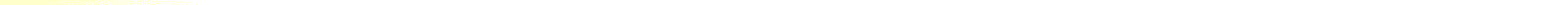 